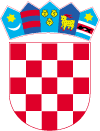 Gradsko vijećeKLASA: 400-10/23-01/1URBROJ: 2186-9-02-23-1Lepoglava, 20.12.2023.Na temelju članka 69. stavak 4. Zakona o šumama („Narodne novine“ br. 68/18, 115/18, 98/19, 32/20, 145/20 i 101/23) i članka 22. Statuta Grada Lepoglave („Službeni vjesnik Varaždinske županije“ br.  64/20 i 18/21), Gradsko vijeće Grada Lepoglave na 20. sjednici održanoj 20.12.2023. godine donosi Program utroška sredstava šumskog doprinosa u 2024. godiniI.Ovim Programom utvrđuje se namjena utroška sredstava šumskog doprinosa za 2024. godinu, kojeg pravne i fizičke osobe, osim malih šumoposjednika, koje obavljaju prodaju proizvoda iskorištavanjem šuma (drvni sortimenti), plaćaju u korist Proračuna Grada Lepoglave u visini od 10% u odnosu na prodajnu cijenu proizvoda na panju.II.Prihod od šumskog doprinosa za 2024. godinu planiran je u iznosu od 31.100,00 €, a utrošit će se za financiranje komunalne djelatnosti - Rekonstrukcija nerazvrstanih cesta na području Grada Lepoglave, planirane vrijednosti 70.000,00 € prema Programu održavanja komunalne infrastrukture za 2024. godinu.III.Ovaj Program stupa na snagu 01.01.2024. godine, a objavit će se u „Službenom vjesniku Varaždinske županije“.PREDSJEDNIK GRADSKOG VIJEĆA                                                                                                       Robert Dukarić                                                          